Insert your photo here375 pixels wide x 500 pixels height
resolution: 72 -250 ppi
the photo must be clear at 
100%-150% screen view. 

Photo file size must be 
150-250kb in sizeIf applicable, Quality should be 8-10Insert your photo here375 pixels wide x 500 pixels height
resolution: 72 -250 ppi
the photo must be clear at 
100%-150% screen view. 

Photo file size must be 
150-250kb in sizeIf applicable, Quality should be 8-10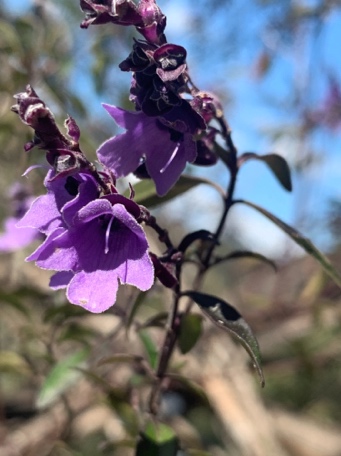 1Genus speciesFAMILY
Common Name                    XX2Genus speciesFAMILY
Common NameXX3Genus speciesFAMILY
Common NameXX4Genus speciesFAMILY
Common NameXX5Genus speciesFAMILY
Common NameXX6Genus species
FAMILY
Common NameXX7Genus species
FAMILY
Common NameXX8Genus species
FAMILY
Common NameXX9Genus species
FAMILY
Common NameXX10Genus species
FAMILY
Common NameXX11Genus species
FAMILY
Common NameXX12Genus species
FAMILY
Common NameXX13Genus species
FAMILY
Common NameXX14Genus species
FAMILY
Common NameXX15Genus species
FAMILY
Common NameXXInsert your photo here375 pixels wide x 500 pixels height
resolution: 72 -250 ppi
the photo must be clear at 
100%-150% screen view. 

Photo file size must be 
150-250kb in sizeIf applicable, Quality should be 8-10Insert your photo here375 pixels wide x 500 pixels height
resolution: 72 -250 ppi
the photo must be clear at 
100%-150% screen view. 

Photo file size must be 
150-250kb in sizeIf applicable, Quality should be 8-1016Genus speciesFAMILY
Common Name                    XX17Genus speciesFAMILY
Common NameXX18Genus speciesFAMILY
Common NameXX19Genus speciesFAMILY
Common NameXX20Genus speciesFAMILY
Common NameXX21Genus species
FAMILY
Common NameXX22Genus species
FAMILY
Common NameXX23Genus species
FAMILY
Common NameXX24Genus species
FAMILY
Common NameXX25Genus species
FAMILY
Common NameXX26Genus species
FAMILY
Common NameXX27Genus species
FAMILY
Common NameXX28Genus species
FAMILY
Common NameXX29Genus species
FAMILY
Common NameXX30Genus species
FAMILY
Common NameXX